      Jeder Teilnehmer nimmt an unseren Veranstaltungen und Ausfahrten auf eigene      Verantwortung teil und haftet für sich selbst!     Der Veröffentlichung von Fotos, die während der Veranstaltungen/Reisen zum     Zwecke zukünftiger Dokumentation und Veröffentlichung auf der Website und in      Printmedien (Tageszeitung, Bauernblatt…) erstellt werden, wird mit der Anmeldung     zur Veranstaltung/Reise zugestimmt.Land-Frauen VereinBad Bramstedtund Umgebung e.V.Programmvorschau 2020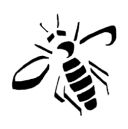 Donnerstag, 23. Januar                        JahreshauptversammlungBeginn 14.30 Uhr                                  u.a. Jahresbericht, Kassenbericht, Kaisersaal                                                Wahl Kassenprüferin, Vorstellung Programm,Kaffeegedeck € 9,50                            Lichtbildervortrag Reisen 2020 durch                                                                     Herrn Peter Möller, Möllers ReisedienstDonnerstag, 06. Februar                    Besser leben im AlterBeginn 14.30 Uhr                                  Referent Dr. med. Sönke SönnichsenKaisersaal                                                Er klärt u.a. über das Wesen der ErkrankungenKaffeegedeck € 9,50                            Arthrose, Osteoporose und Sarkopenie auf und Nichtmitglieder zusätzlich € 3,-       welche Behandlungsmöglichkeiten es gibt.Donnerstag, 05. März                        SpielenachmittagBeginn 14.30 Uhr                                  Mensch ärgere Dich nicht, Kniffel,Kaisersaal                                                66, Canasta, oder …Kaffeegedeck €  9,50                           Bitte bei der Anmeldung mit angeben, was SieSpieleinsatz € 6,-                                   spielen möchten!Nichtmitglieder zusätzlich € 3,-                                                           Donnerstag, 09. April                       Landfrauen-Frühstück Beginn 09.00 Uhr                                  „ Ach, was kann ich nur ein Schelm sein, wennKaisersaal                                               ich einfach nur hier sitze“Frühstück € 13,00                               Referent: Peter BarteltNichtmitglieder zusätzlich € 3,-      Es ist ihm ein Anliegen, Humoristen wie Heinz                                                                   Ehrhardt oder Loriot nicht in Vergessenheit ge-                                                                   raten zu lassen.Donnerstag, 07. Mai                       Bienenpflanzen, pflegeleicht, lange BlüteBeginn 14.30 Uhr                                 Referentin: Frau Diplom Ing. (FH) Pirko Arp Kaisersaal                                               aus Schönberg, LandschaftsplanungKaffeegedeck € 9,50Nichtmitglieder zusätzlich € 3,-Donnerstag, 04. Juni                        Nachhaltigkeit kann jeder!Beginn 19.00 Uhr                                  Referentin: Maren SieverkingKaisersaal                                                LandFrauenVerband Schleswig-Holstein e.VSchnittchenteller  € 9,50                    Tipps und Tricks für den AlltagNichtmitglieder zusätzlich € 3,-Juli / August SommerpauseMittwoch, 09. September              Lesung mit Hubertus Meyer-BurckhardtBeginn 18.00 Uhr                                  Er liest aus seinem neuesten BuchKaisersaal                                                „Diese ganze Scheiße mit der Zeit“Schnittchenteller  €  9,50                   Meine Entdeckung des JetztNichtmitglieder zusätzlich € 7,-Donnerstag, 08. Oktober                ErntedankfeierKaisersaal                                                genauere Informationen werden noch bekanntNichtmitglieder zusätzlich € 3,-       gegeben!Donnerstag, 05. November          Auf den Spuren von Dschingis KhanBeginn 14.30 Uhr                                  Referent: Peter FabelKaisersaal                                                Lichtbilder- und Filmvortrag über die MongoleiKaffeegedeck € 9,50Nichtmitglieder zusätzlich € 3,-Donnerstag, 10. Dezember         Weihnachtsfeier Beginn 16.00 Uhr                                   „Weihnachten bei Hofe“Kaisersaal                                                Referent: Adelsexperte Jürgen WorlitzVerzehrpauschale € ?                          Autor und freiberuflicher Journalist ausNichtmitglieder zusätzlich € 3,-       EckernfördeAnmerkung: Eine verbindliche Anmeldung ist grundsätzlich bis 3 Tage vor der Veranstaltung erforderlich -  bei  Angela Menken   Tel.-Nr.:  04192/1492
Achtung:Einlass jeweils eine Stunde vor Veranstaltungsbeginn